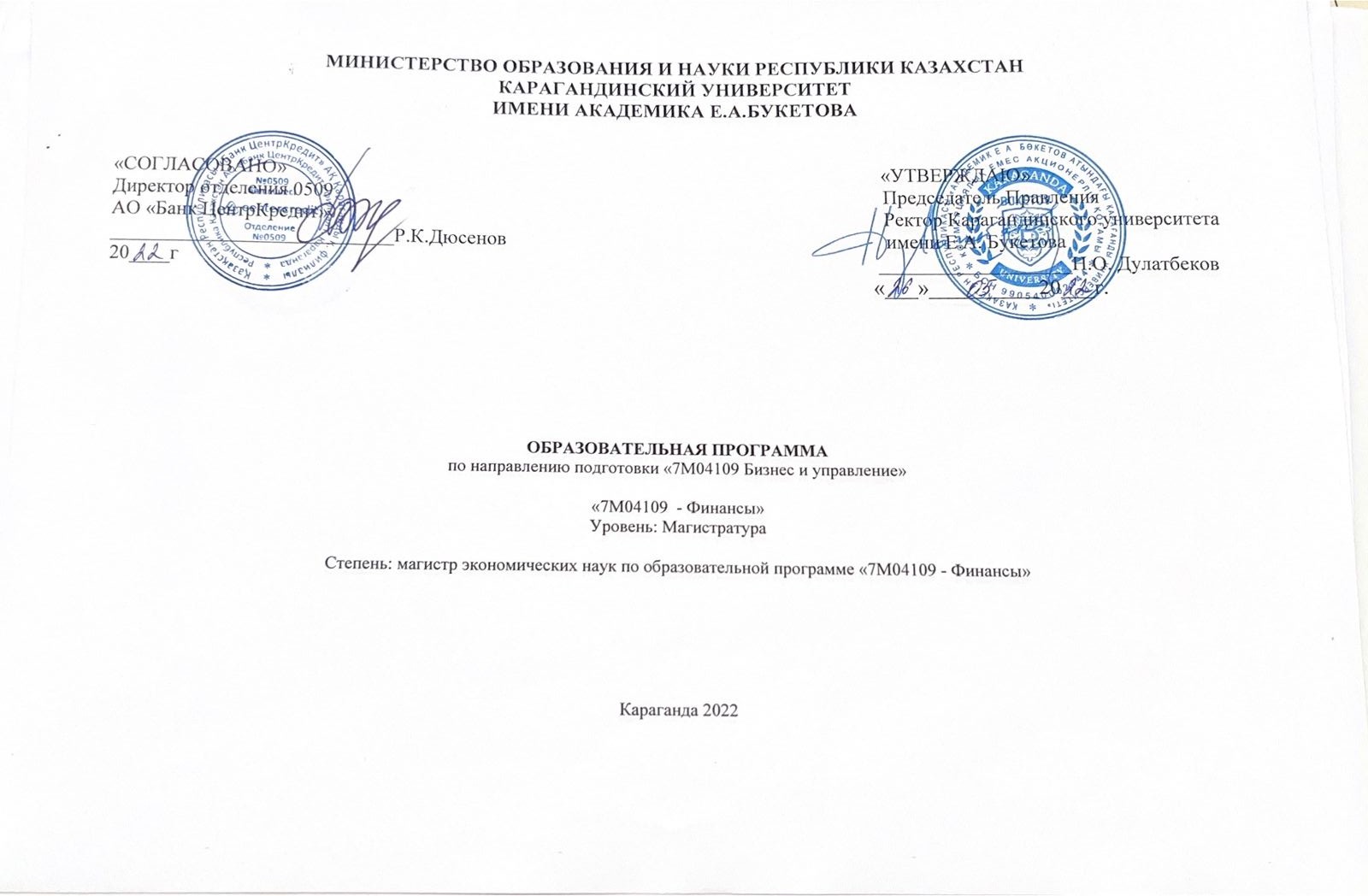 Образовательная программа «7М041 - Финансы»разработана на основании:Закона Республики Казахстан от 27 июля 2007 года № 319-III «Об образовании» Закона Республики Казахстан от 11 июля 1997 года № 151-I. «О языках в Республике Казахстан» Государственного общеобязательного стандарта послевузовского образования от 31 августа 2018 года №604 Национальной рамки квалификаций от 16 марта 2016 года Республиканской трехсторонней комиссией по социальному партнерству и регулированию социальных и трудовых отношений.Приказа МОН РК «Об утверждении Правил организации учебного процесса по кредитной технологии» от 2 октября 2018 года №152 (с изменениями и дополнениями от 12.10.2018 г. № 563)Классификатор направлений подготовки кадров с высшим и послевузовским образованием от 13 октября 2018г. №569.Образовательная программа «7М04109 - Финансы»Содержание:Паспорт образовательной программы (далее ОП)1. Код и наименование образовательной программы: «7М04109  - Финансы»2. Код и классификация области образования, направлений подготовки:7М04Бизнес, управление и право3. Группа образовательных программ М046 Финансы, экономика, банковское и страховое дело4. Объем  кредитов:120ЕСТS5. Форма обучения:  очная6. Язык обучения:  русский7. Присуждаемая академическая степень:магистр экономических наук по образовательной программе «7М041 – Финансы»8. Вид  ОП:действующая9. Уровень по МСКО (Международная стандартная классификация образования) – 7 уровень;10. Уровень по НРК (Национальная рамка квалификаций) – 7 уровень;11. Уровень по ОРК- (Отраслевая рамка квалификаций) – 7 уровень;12.Отличительные особенности ОП- нет13. Номер приложения к лицензии на направление подготовки кадров: KZ83LAA00018495 Приложение №016, от 28.07.2020г.14. Наименование аккредитационного органа и срок действия аккредитации ОП: Независимое агентство по обеспечнию качества в образовании (НАОКО, SA-A№0168/7 от 10 июня 2019 года). Срок действия аккредитации-07 июня 2024 г.15. Цели ОП:Основными общенациональными целями образования в соответствии с Концепцией развития системы образования Республики Казахстан являются удовлетворение интересов общества, государства и личности в получении качественного послевузовского образования, предоставление каждому человеку широких возможностей в выборе содержания, форм и сроков обучения.16.Квалификационная характеристика выпускникаПеречень должностей выпускникаВыпускники по данной образовательной программе осуществляют профессиональную, аналитическую, консультационную деятельности на предприятиях всех форм собственности и сфер деятельности, финансовых органах и страховых организациях, ипотечных, лизинговых, факторинговых, брокерских,  инвестиционных компаниях, ломбардах,   кредитных товариществах, на рынке ценных бумаг, страховом, финансовом и инвестиционном рынках, рынках денег и капиталов, а также вести научно-исследовательскую деятельность в соответствующих организациях, выпускники подготовлены для осуществления профессиональной, аналитической, консультационной деятельности на предприятиях, в банковских и небанковских учреждениях и организациях  	Магистры  финансов занимаются планированием, прогнозированием, регулированием, управлением и организацией финансов, а так же их контролем, реализацией мероприятий проводимой денежно-кредитной и фискальной политики на микро- и макро уровнях. Магистры образовательной программы «Финансы» должны проводить анализ финансового состояния банковского учреждения, способствовать увеличению доходов, минимизации затрат и рисков, удовлетворять потребности рынка в предоставлении качественных финансовых услуг. Сфера и объекты профессиональной деятельностиОбъектами профессиональной деятельности выпускников являются- государственные органы республиканского и территориального уровня:- Министерство финансов РК,- Министерство  национальной экономики РК, - Комитет по регулированию и надзору деятельности финансового рынка и финансовых организаций НБ РК, -Национальный банк РК,- банки второго уровня,- кредитные  товарищества,- небанковские организации- экономические службы министерств и ведомств, - страховые, пенсионный фонд,- ипотечные и лизинговые компании, ломбарды,- биржи, бюджетные учреждения и организации,- инвестиционные фонды	- хозяйствующие субъекты различных организационно-правовых форм,- экономические суды, - научно-исследовательские организации,- учреждения до вузовского образования (школы, гимназии, лицеи, колледжи).Виды профессиональной деятельности: Видами профессиональной деятельности магистра экономических наук по образовательной программе «7М041 – Финансы» являются:- использование экономических категорий в регулировании социально – экономических процессов;- определение направлений стратегии финансово – кредитной  политики и выработка механизма её реализации; - обладание навыками организации финансовых взаимосвязей, планирования, бюджетирования и прогнозирования финансово-экономических процессов; - составление отчетности участников финансового, страхового рынков; - владение методикой валютно-кредитного регулирования и составления платежного баланса; - изучение международного опыта финансовых организаций и его адаптация в отечественную практику; - владение методикой составления договоров и других правовых документов. - владение приемами и методами организации деятельности банковских и  небанковских организаций и учреждений.Магистры экономических наук по образовательной программе «7М041 – Финансы» могут выполнять следующие виды профессиональной деятельности:- организационно – управленческую;- производственно – технологическую;- расчетно – проектную;- экспериментально – исследовательскую;- образовательную;- экономическую;- правовую;- аналитическую;- консультационную;- научно-исследовательскую;-педагогическую.Функции профессиональной деятельности:- организационно-управленческая деятельность. Выпускник должен обладать навыками для квалифицированной работы на государственной службе (в финансовых и налоговых органах, экономических судах), в финансовых управлениях и отделах предприятий, в страховых организациях, в банках и других финансовых учреждениях, участвует в создании научно – методологической и организационно – технологической базы финансового менеджмента, совместно с другими специалистами разрабатывает и применяет наиболее эффективные методы управления, правила и процедуры организации бизнеса, принимает активное участие в деятельности финансовых институтов на рынке капиталов. -экономическая деятельность является основной для выпускников по данному направлению. Динамизм рынка требует профессионального осмысления необходимости дальнейшего развития и корректировки применяемых форм, методов, приемов и способов организации деятельности, умение ориентироваться в тенденциях рыночных условий (колебаниях цен, уровне инфляции и процентных ставок) и уметь использовать эти параметры для обеспечения устойчивости соответствующей экономической структуры;- производственно-технологическая деятельность является прерогативой выпускников по данному направлению, поскольку образовательный процесс требует от них досконального изучения всех вопросов, связанных с организацией деятельности финансовых подразделений. Прямыми должностными обязанностями выпускников по указанной специальности является участие в создании эффективной системы управления государственными финансами, денежным обращением, финансово-банковскими технологиями. - экспериментально-исследовательская деятельность выпускников-бакалавров финансов осуществляется в соответствии с исследовательскими программами высших учебных заведений, лабораторий, исследовательских групп промышленных предприятий, корпораций, научно-исследовательских институтов, а также в рамках региональных и международных программ научно-производственного, научно-технического сотрудничества; - расчетно-проектная деятельность предусматривает разработку стратегии и тактики финансовой деятельности хозяйствующих субъектов, страховых компаний, банков второго уровня, рынка ценных бумаг; составление проектов местных бюджетов и бизнес-планов предприятий; осуществление расчетов по оценке финансового состояния предприятия, финансовых  институтов; оценки эффективности инвестиционных проектов.Формулировка результатов обучения  на основе компетенцийОпределение модулей дисциплин в соответствии результатами обученияМатрица достижимости результатов обученияСогласование планируемых результатов обучения  с методами обучения и оценивания в рамках модуляМодель выпускникаАтрибуты выпускника:- высокий профессионализм в области экономики и бизнеса;- предпринимательское мышление;- лидерства и стратегическое управление;- глобальная гражданственность;- коммуникабельность и ITкомпетентность 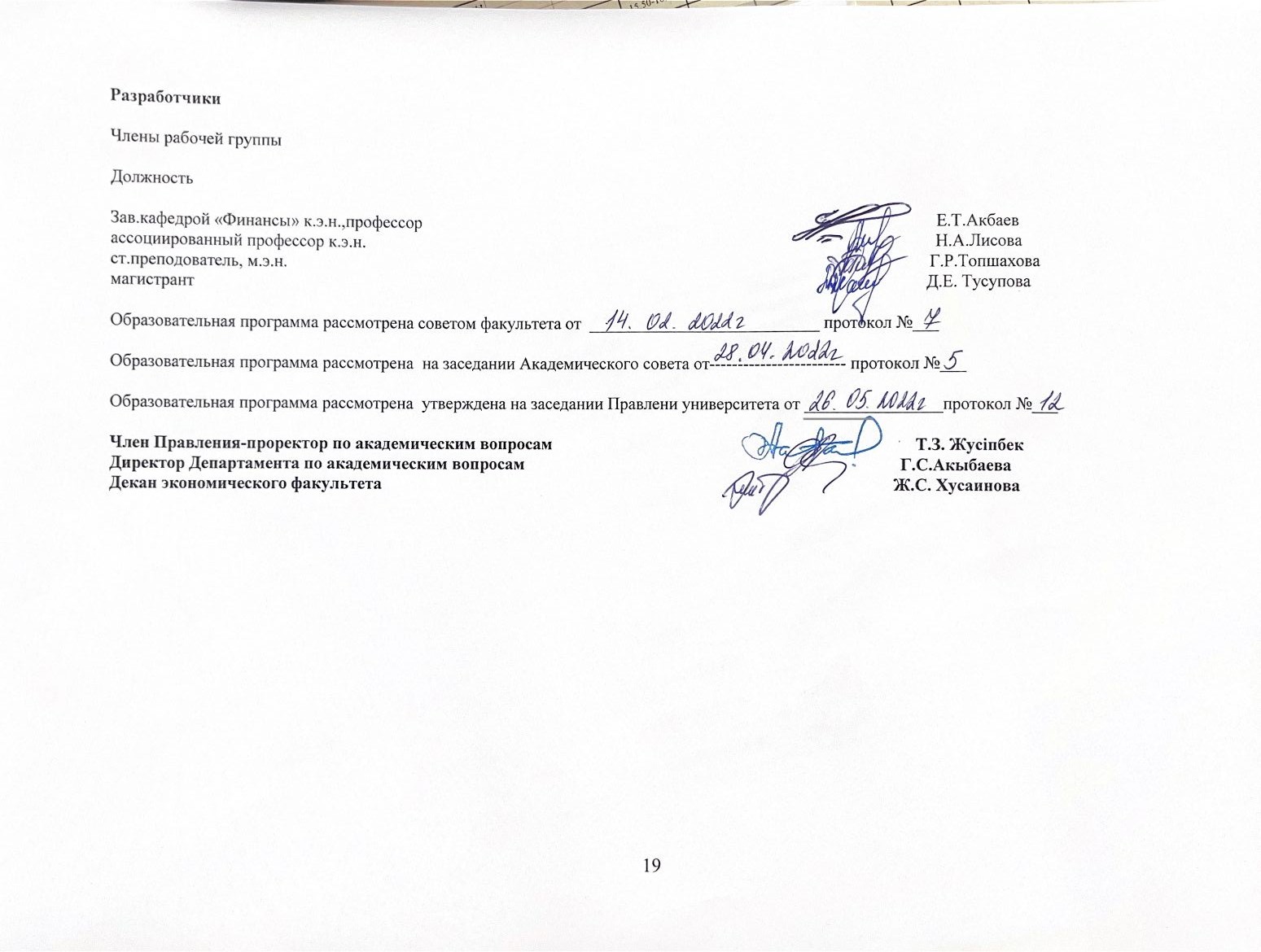 №Паспорт  образовательной программыСтраницы1.Код образовательной программы32.Код и классификация  области образования33.Код и классификация направления подготовки34.Объем кредитов35.Форма обучения 36.Язык обучения37.Присуждаемая академическая степень38.Вид ОП 39.Уровень по МСКО310.Уровень по НРК311.Уровень по ОРК312.Отличительные особенности ОП3ВУЗ-партнер (СОП)ВУЗ-партнер (ДДОП)13.Номер приложения к лицензии на направление подготовки кадров314.Наименование аккредитационного органа315.Цель ОП416.Квалификационная характеристика выпускника4а)Перечень должностей выпускника4б)Сфера и объекты профессиональной деятельности5в)Виды профессиональной деятельности5г)Функции профессиональной деятельности6Формулировка результатов обучения на основе компетенций7Определение модулей дисциплин в соответствии с результатами обучения8Матрица достижимости результатов9Согласование планируемых результатов с методами обучения и оценивания в рамках модуля1717.Модель выпускника18Тип компетенцийКод результата обученияРезультат обучения (по таксономии Блума)1. Поведенческие навыки и личностные качества: (Softskills)РО 1Использует в научно-исследовательской деятельности по профессиональному направлению знание традиционных и современных проблем истории и философии науки.1. Поведенческие навыки и личностные качества: (Softskills)РО 2  Формулирует учебные задачи по преподаваемым дисциплинам и владеет оптимальной дидактической стратегией управления формированием познавательной деятельности в процессе обучения. Во взаимодействии с коллегами планирует и проводит исследования в области психолого-педагогических наук для совершенствования практики образования.1. Поведенческие навыки и личностные качества: (Softskills)РО 3Разрешает споры и конфликты в коллективе, диагностирует и управляет конфликтами и стрессами в организации. Соблюдает этические нормы профессиональной деятельности педагога и умеет предупреждать и конструктивно разрешать межличностные конфликты в профессиональной деятельности.2.Цифровые компетенции:  (Digitalskills):РО 4Правильно употребляет социально маркированные языковые единицы изучаемого языка. Владеет терминологией специальности на иностранном языке. Умеет готовить публикации, проводить презентации, вести дискуссии и защищать представленную работу на иностранном языке.2.Цифровые компетенции:  (Digitalskills):РО 5Формулирует цели и задачи научного исследования, решает задачи, возникающие в ходе научно-исследовательской и педагогической деятельности. Организует работу творческого коллектива для достижения поставленной научной цели, находит и принимает управленческие решения, оценивает качество и результативность труда, затраты и результаты деятельности научно- производственного коллектива.2.Цифровые компетенции:  (Digitalskills):РО 6Способен представить результат научно-исследовательской работы в виде отчета, реферата, научной статьи, оформленной в соответствии с имеющимися требованиями, с использованием соответствующих инструментальных средств обработки и представления информации. Критически анализирует современные проблемы инноватики, ставит задачи и разрабатывает программу исследования, выбирает соответствующие методы решения экспериментальных и теоретических задач, интерпретирует, представляет и применяет полученные результаты.2.Цифровые компетенции:  (Digitalskills):РО 7Разрабатывает план и программу организации инновационной деятельности научно-производственного подразделения, осуществляет технико-экономическое обоснование инновационных проектов и программ. Выбирает (или разрабатывает) технологию осуществления научного исследования, оценивает затраты и организовывает его осуществление,  представляет (опубликовывает) результат научного исследования на конференции или в печатном издании, в том числе на иностранном языке.3.Профессиональные компетенции(Hardskills) РО 8Разбирается в структуре финансово-кредитной системы государства, в методах и инструментах финансового регулирования экономики.3.Профессиональные компетенции(Hardskills) РО 9Формирует финансовую отчетность и разрабатывает пояснительную записку к финансовой отчетности. Умеет составлять бюджетные планы организации, анализирует эффективность капитальных вложений, контролирует использование средств. Проводит расчет экономической эффективности и изыскивает эффективного управления деятельность предприятия.3.Профессиональные компетенции(Hardskills) РО 10Понимает необходимость осуществления финансового мониторинга для целей финансовой безопасности государства.Код результата обученияНаименование модуляНаименование дисциплинОбъем (ECTS)РО1Философско-исторические аспекты социально-гуманитарных знанийИстория и философия науки4РО2Философско-исторические аспекты социально-гуманитарных знанийПедагогика высшей школы4РО2Философско-исторические аспекты социально-гуманитарных знанийПсихология управления4РО3Профессиональные  языкиИностранный язык (профессиональный)5РО3Профессиональные  языкиИностранный язык для изучения финансовых дисциплин  5РО3Профессиональные  языкиДеловое отношение  на английском языке5РО2Коммерциализация научных исследований и инноватикаКоммерциализация результатов научной и научно-технической деятельности5РО6Коммерциализация научных исследований и инноватикаОрганизация и управление инновационной деятельностью и инновационное предпринимательство5РО7Коммерциализация научных исследований и инноватикаИнноватика в финансовой сфере5РО7Коммерциализация научных исследований и инноватикаИнформационные системы для решения задач финансово-экономического анализа5РО4Основы финансов и управления финансовыми рискамиТеория финансов4РО5Основы финансов и управления финансовыми рискамиФинансовый менеджмент (продвинутый курс)5РО7Основы финансов и управления финансовыми рискамиУправление финансовыми рисками (продвинутый курс)5РО8Проблемы финансовой системы и финансового рынкаГосударственное регулирование финансового рынка4РО9Международные финансовые рынки4РО10Стратегический банковский менеджмент4РО11Современный налоговый менеджмент 4РО11Финансово-промышленные группы4РО13Финансовая безопасность банков4РО12Современные направления развития финансовой системы4РО12Информационные технологии в управлении государственными финансами4РО13Финансовый мониторинг4РО13Основы финансовой безопасности4Итоговая аттестацияОформление и защита магистерской диссертации12NNп/пНаименование дисциплинКраткое описание дисциплины (30-40 слов)Кол-во кредитовКол-во кредитовФормируемые результаты обучения (коды)Формируемые результаты обучения (коды)Формируемые результаты обучения (коды)Формируемые результаты обучения (коды)Формируемые результаты обучения (коды)Формируемые результаты обучения (коды)Формируемые результаты обучения (коды)Формируемые результаты обучения (коды)Формируемые результаты обучения (коды)Формируемые результаты обучения (коды)Формируемые результаты обучения (коды)Формируемые результаты обучения (коды)Формируемые результаты обучения (коды)Формируемые результаты обучения (коды)NNп/пНаименование дисциплинКраткое описание дисциплины (30-40 слов)Кол-во кредитовКол-во кредитовРО 1РО 2РО 3РО 4РО 5РО 6РО 7РО 8РО 8РО 9РО 10РО 11РО 12РО 13Общие модулиОбщие модулиОбщие модулиОбщие модулиОбщие модулиОбщие модулиОбщие модулиОбщие модулиОбщие модулиОбщие модулиОбщие модулиОбщие модулиОбщие модулиОбщие модулиОбщие модулиОбщие модулиОбщие модулиОбщие модулиОбщие модулиD1История и философия наукиКурс изучает основные эпистемологические модели, характер трансформации понятия рациональности; формы и методы донаучного, научного и вненаучного познания, современные подходы к социогуманитарному и естественно-научному знанию.44+D1Педагогика высшей школыРассматриваются актуальные проблемы высшего образования: тенденции развития, его содержание, технологии обучения, методы формирования системного профессионального мышления, подготовка специалиста ХХI века и воспитание его гармоничной и гуманной личности и социализация личности. Система образования в Республике Казахстан. Сущность педагогического процесса в школе, его закономерности и принципы. Изучение дисциплины направлено на формирование нравственно-ценностной и профессионально-личностной ориентации магистрантов в современной мировоззренческой и духовной ситуации нашего общества.44+D1Психология управленияИзучается с целью формирования системных представлений о психологических закономерностях управленческой деятельности, о специфике использования социально психологических знаний в структуре деятельности менеджера, о социально-психологических принципах, лежащих в основе эффективного управления, о теоретических особенностях психологии управления. Содержание курса: основные понятия, теоретические положения, актуальные проблемы психологии управления, особенности психологии управления, личностные особенности руководителя.44+Модули по специальностиМодули по специальностиМодули по специальностиМодули по специальностиМодули по специальностиМодули по специальностиМодули по специальностиМодули по специальностиМодули по специальностиМодули по специальностиМодули по специальностиМодули по специальностиМодули по специальностиМодули по специальностиМодули по специальностиМодули по специальностиМодули по специальностиМодули по специальностиМодули по специальностиD2Иностранный язык(профессиональный)Знаниеиностранных языков в объеме, необходимом для получения профессиональной информации из зарубежных источников и элементарного общения на общем и профессиональном уровне; общую, деловую и профессиональную лексику иностранного языка в объеме, необходимом для общения, чтения и перевода (со словарем) иноязычных текстов профессиональной направленности; основные грамматические структуры литературного и разговорного языка.Знаниеиностранных языков в объеме, необходимом для получения профессиональной информации из зарубежных источников и элементарного общения на общем и профессиональном уровне; общую, деловую и профессиональную лексику иностранного языка в объеме, необходимом для общения, чтения и перевода (со словарем) иноязычных текстов профессиональной направленности; основные грамматические структуры литературного и разговорного языка.4+D3Иностранный язык для изучения финансовых  дисциплинЦелью изучения предмета "Иностранный язык для изучения финансовых дисциплин" является развитие навыков речевой деятельности на иностранном языке в предметной области специальности магистранта. Задачи дисциплины: - развитие навыков говорения, чтения, письма и аудирования для эффективного общения в ситуациях профессионального общения; - развитие навыков работы со специализированной литературой, энциклопедиями, терминологическими словарями в различных отраслях экономики.Целью изучения предмета "Иностранный язык для изучения финансовых дисциплин" является развитие навыков речевой деятельности на иностранном языке в предметной области специальности магистранта. Задачи дисциплины: - развитие навыков говорения, чтения, письма и аудирования для эффективного общения в ситуациях профессионального общения; - развитие навыков работы со специализированной литературой, энциклопедиями, терминологическими словарями в различных отраслях экономики.5+D4Деловое общение наанглийском языкеЦель курса "Деловое общение на английском языке" - развитие коммуникативных навыков на уровне необходимом и остаточном для реализации профессиональных обязанностей, ведения деловых встреч, переговоров, презентаций в международной деловой сфере. Цель теоретического курса определяет следующие задачи: - достижение реализации функции общения, реальной коммуникации, умении использовать язык в реальном общении с помощью поиска реального выхода на иноязычную культуру и ее носителей; - развитие прагматической межкультурной компетенции; - развитие личности обучаемого, способной и желающей участвовать в межкультурной коммуникации, которая является ведущим компонентом в сфере международного бизнеса; - совершенствоваться в овладеваемой деятельности, то есть в приобретении и формировании коммуникативной компетенции.Цель курса "Деловое общение на английском языке" - развитие коммуникативных навыков на уровне необходимом и остаточном для реализации профессиональных обязанностей, ведения деловых встреч, переговоров, презентаций в международной деловой сфере. Цель теоретического курса определяет следующие задачи: - достижение реализации функции общения, реальной коммуникации, умении использовать язык в реальном общении с помощью поиска реального выхода на иноязычную культуру и ее носителей; - развитие прагматической межкультурной компетенции; - развитие личности обучаемого, способной и желающей участвовать в межкультурной коммуникации, которая является ведущим компонентом в сфере международного бизнеса; - совершенствоваться в овладеваемой деятельности, то есть в приобретении и формировании коммуникативной компетенции.5+Модули по выбору специальностиМодули по выбору специальностиМодули по выбору специальностиМодули по выбору специальностиМодули по выбору специальностиМодули по выбору специальностиМодули по выбору специальностиМодули по выбору специальностиМодули по выбору специальностиМодули по выбору специальностиМодули по выбору специальностиМодули по выбору специальностиМодули по выбору специальностиМодули по выбору специальностиМодули по выбору специальностиМодули по выбору специальностиМодули по выбору специальностиМодули по выбору специальностиМодули по выбору специальностиD5Коммерциализация результатов научной и научно-технической деятельностиЗнание терминологии коммерциализации технологий; этапы финансирования процесса коммерциализации результатов научной деятельности; формы организации процесса финансирования коммерциализации результатов научной деятельности; особенности рынка лицензий и технологий и методы оценки стоимости лицензии; цели и особенности управления этапом генерации инновации; принципы влияния новых технологий на конкурентную ситуацию в предпринимательском секторе; основные методы и модели коммерциализации технологий.Знание терминологии коммерциализации технологий; этапы финансирования процесса коммерциализации результатов научной деятельности; формы организации процесса финансирования коммерциализации результатов научной деятельности; особенности рынка лицензий и технологий и методы оценки стоимости лицензии; цели и особенности управления этапом генерации инновации; принципы влияния новых технологий на конкурентную ситуацию в предпринимательском секторе; основные методы и модели коммерциализации технологий.5++D6Организация и управление инновационной деятельностью и инновационное предпринимательствоСущность и содержание инновационной деятельности. Организация инновационного предпринимательства. Овладение формами и методами эффективного управления инновационной деятельности. Основы функционирования инновационной деятельности. Анализ особенностей.инструментов, участников и инновационного предпринимательства. Проблемы развития инновационного предпринимательства в Казахстане. Принципы государственного регулирования инновационной деятельности.Сущность и содержание инновационной деятельности. Организация инновационного предпринимательства. Овладение формами и методами эффективного управления инновационной деятельности. Основы функционирования инновационной деятельности. Анализ особенностей.инструментов, участников и инновационного предпринимательства. Проблемы развития инновационного предпринимательства в Казахстане. Принципы государственного регулирования инновационной деятельности.+D7Инноватика в финансовой сфереЗнание современных достижений в 5финансовой науки в области финансовых технологии, IT-технологии.Применение знания в области интерактивных технологий в управление финансовой сферой.Организация финансовых отношений с использованием современных инновационных технологийЗнание современных достижений в 5финансовой науки в области финансовых технологии, IT-технологии.Применение знания в области интерактивных технологий в управление финансовой сферой.Организация финансовых отношений с использованием современных инновационных технологий+_++D8Информационные системы для решения задач финансово-экономического анализаПонятие информационных систем. Управление финансами на современном этапе. Инфорационные техенологии в финансовом секторе. Новые информационные технологии управлении финансами. Решение эеономических и финансовых задач с помощью электронных таблиц. Информационные сиситемы и их применение в экономико-финансовой сфепре. Структура инфоромационных систем. Автоматизация финансовой деяткельности субъектов предпринимательства.Понятие информационных систем. Управление финансами на современном этапе. Инфорационные техенологии в финансовом секторе. Новые информационные технологии управлении финансами. Решение эеономических и финансовых задач с помощью электронных таблиц. Информационные сиситемы и их применение в экономико-финансовой сфепре. Структура инфоромационных систем. Автоматизация финансовой деяткельности субъектов предпринимательства.5+++Модули по специальностиМодули по специальностиМодули по специальностиМодули по специальностиМодули по специальностиМодули по специальностиМодули по специальностиМодули по специальностиМодули по специальностиМодули по специальностиМодули по специальностиМодули по специальностиМодули по специальностиМодули по специальностиМодули по специальностиМодули по специальностиМодули по специальностиМодули по специальностиD5Теория финансовЗнание структуры финансовой системы государства, методов финансового регулирования  экономикиПрименение методов и приемов анализа финансовых отношенийВладение фактическим материалом, изложение его с использованием терминологии по учебным дисциплинам; уровень усвоения программного материала; сопоставление ранее изученного материала с новым, а также с материалом, усвоенным при изучении других дисциплин; работа с различными источниками информацииЗнание структуры финансовой системы государства, методов финансового регулирования  экономикиПрименение методов и приемов анализа финансовых отношенийВладение фактическим материалом, изложение его с использованием терминологии по учебным дисциплинам; уровень усвоения программного материала; сопоставление ранее изученного материала с новым, а также с материалом, усвоенным при изучении других дисциплин; работа с различными источниками информации4++D6Финансовый менеджмент (продвинутый курс)Знанияосновных концепций финансового менеджмента, базовых категорий финансового менеджмента,управления финансами корпораций и предприятий.Умение ориентироваться в теориях, концепциях и направлениях по изучаемой дисциплине и давать им критическую оценку, использовать научные достижения других дисциплин; самостоятельная творческая работа на практических занятиях, активное участие в групповых обсуждениях, высокий уровень культуры исполнения заданий; сопоставление ранее изученного материала с новым, а также с материалом, усвоенным при изучении других дисциплин; работа с различными источниками информацииЗнанияосновных концепций финансового менеджмента, базовых категорий финансового менеджмента,управления финансами корпораций и предприятий.Умение ориентироваться в теориях, концепциях и направлениях по изучаемой дисциплине и давать им критическую оценку, использовать научные достижения других дисциплин; самостоятельная творческая работа на практических занятиях, активное участие в групповых обсуждениях, высокий уровень культуры исполнения заданий; сопоставление ранее изученного материала с новым, а также с материалом, усвоенным при изучении других дисциплин; работа с различными источниками информации5+++D7Управление финансовыми рисками (продвинутый курс)Финансовые риски: сущность и их классификация. Основы управления финансовыми рисками: содержание, этапы и принципы. Система информационного обеспечения управления финансовыми рисками. Система риск-анализа финансовой деятельности предприятия. Система риск-планирования финансовой деятельности предприятия. Система риск-контролинга финансовой деятельности предприятия. Особенности управления финансовыми рисками операционной деятельности предприятия. Особенности управление финансовыми рисками инвестиционнй деятельности предприятия. Особенности нейтрализации риска банкротства в процессе антикризисного управления предприятие.Финансовые риски: сущность и их классификация. Основы управления финансовыми рисками: содержание, этапы и принципы. Система информационного обеспечения управления финансовыми рисками. Система риск-анализа финансовой деятельности предприятия. Система риск-планирования финансовой деятельности предприятия. Система риск-контролинга финансовой деятельности предприятия. Особенности управления финансовыми рисками операционной деятельности предприятия. Особенности управление финансовыми рисками инвестиционнй деятельности предприятия. Особенности нейтрализации риска банкротства в процессе антикризисного управления предприятие.5+++Модули по выбору специальностиМодули по выбору специальностиМодули по выбору специальностиМодули по выбору специальностиМодули по выбору специальностиМодули по выбору специальностиМодули по выбору специальностиМодули по выбору специальностиМодули по выбору специальностиМодули по выбору специальностиМодули по выбору специальностиМодули по выбору специальностиМодули по выбору специальностиМодули по выбору специальностиМодули по выбору специальностиМодули по выбору специальностиМодули по выбору специальностиМодули по выбору специальностиМодули по выбору специальностиD8Государственное регулирование финансового рынкаСущность и роль государственного  регулирования финансового рынка. Классификация и условия государственного регулирования финансового рынка. Фондовый рынок. Профессиональные участники фондового рынка. Инвестиционные банки и инвестиционные фонды. Венчурные фирмы. Основы функционирования фондового рынка, финансовой системы и финансовых институтов. Применение приемов и методов регулирования финансовых отношений,основные понятия регулирования финансового рынка44++++Международные финансовые рынкиСтруктура и содержание  международного финансового рынка. Современные сегменты международного финансового рынка. Участники  международного финансового рынка. Инфраструктура международного финансового рынка. Проблемы развития и совершенствования финансового рынка в Республике Казахстан. Цифровизация экономики и ее влияние на развитие мирового финансового рынка.44++++D9Современный налоговый менеджментЗнание основ и принципов налогообложения в Республике КазахстанСпособность:правильно исчислять налоги и составлять налоговую отчетность, способность исчисления и уплаты налогов физических и юридических лиц, составления и сдачи налоговой отчетности.44++Стратегический банковский менеджментЗнанияосновных концепций банковского финансового менеджмента, базовых категорий банковского финансового менеджмента, управления финансами банков..Умение ориентироваться в теориях, концепциях и направлениях по изучаемой дисциплине самостоятельная творческая работа на практических занятиях, , высокий уровень культуры исполнения заданий; сопоставление ранее изученного материала с новым, а также с материалом, усвоенным при изучении других дисциплин; работа с различными источниками информации44+++D10Финансово-промышленные группыПринципы создания, цели, механизмобразования финансово-промышленных групп. Меры государственной поддержки ФПГ. Пути повышенияэффективности их деятельности. Анализ финансово-промышленного капитала, его содержание, структурные элементы, выполняемые функции. Финансово-промышленный капитал  как экономическая основа ФПГ. Экономическая целесообразность:, так как они обеспечивают своимучастникам свободный доступ к финансовым ресурсам и операциям с ценными бумагами, контроль использования этих ресурсов,лучшее знание экономической конъюнктуры, координацию действий, соединение средств, помощь фирмам, оказавшимся в тяжеломположении.44+Финансовая безопасность банковФормирование у магистрантов  знаний о понятии финансовой  безопасности банка, соотношении экономической  и финансовой безопасности и их роли в формировании целостной концепции безопасности Республики Казахстан как независимого государства. Вооружение магистрантов на основе этих знаний навыками и умениями, необходимыми для решения научных и практических проблемфинансовой  безопасности банка 44++D11Современные направления развития финансовой системыСтруктура финансовой системы, ее связи и сферы. Классификация финансовой системы. Применение современные методы воздействия на финансовую систему. Способностьвыявлять и критически анализировать основные проблемы современной финансовой системы.55Информационные технологии в управлении государственными финансамиФормирование теоретических знаний и практических навыков применения новых информационных технологий в управлении финансами. Решение бухгалтерских и финансовых задач средствами электронных таблиц. Информационные системы в  финансовой деятельности и их структура. Автоматизация финансовой деятельности.55++D12Финансовый мониторингФормирование у магистрантов  знаний о понятииКазахстанской национальной системы противодействию отмыванию преступных доходов и финансирования терроризма ПОД/ФТ и их роли в формировании целостной концепции безопасности Республики Казахстан как независимого государства. Вооружение магистрантов на основе этих знаний навыками и умениями, необходимыми для решения научных и практических проблемфинансового мониторинга 44++Основы финансовой безопасностиФормирование у магистрантов знаний о понятии финансовой безопасности, соотношении экономической  и финансовой безопасности и их роли в формировании целостной концепции безопасности Республики Казахстан как независимого государства. Вооружение магистрантов на основе этих знаний навыками и умениями, необходимыми для решения научных и практических проблемфинансовой  безопасности ++Результаты обученияПланируемые результаты обучения по модулюМетоды обученияМетоды оцениванияРО1Знание традиционных и современных проблем истории и философии наукиинтерактивная лекциятестРО2владеет оптимальной дидактической стратегией управления формированием познавательной деятельности в процессе обученияпроектное обучнеиепрезентацияРО3Свободное владение иностранным языком в устной и письменной форме круглый столпортфолиоРО4С помощью IT- технологий готовит прогнозы развития финансовых отношений в Республике Казахстанкейс-методыколлоквиумРО5Разбирается в системе управления финансами предприятия с принятием соответствующих управленческих решенийперевернутый класс (Flipped Class)написание эссеРО 6Разрабатывает новые методы исследования, с использованием иннновационной научно-образовательной деятельности.круглый столпортфолиоРО7Разрабатывает программы организационного, в том числе инновационного развитияпроектное обучнеиепрезентацияРО8Использует принципы стратегического анализа, для обеспечения политики обеспечение конкурентоспособности организациикруглый столпортфолиоРО9Использует международные стандарты финансовой отчетности проектное обучнеиепрезентацияРО10Готовит аналитические материалы для управления бизнес–процессами и оценки их эффективностипроектное обучнеиепрезентацияРО11Разрабатывает прогнозов  развития  финансовой системы, определяет  пути их  достиженияинтерактивная лекциятестРО12Владеет методами экономического анализа рынков в глобальной средекруглый столпортфолиоРО13Разбирается в методах  финансового мониторинга для целей финансовой безопасности государстваинтерактивная лекциятестТипыкомпетенцийОписаниекомпетенций1. Поведенческие навыки и личностные качества(Softskills)Использует в научно-исследовательской деятельности по профессиональному направлению знание традиционных и современных проблем истории и философии науки.Владеет оптимальной дидактической стратегией управления формированием познавательной деятельности в процессе обученияПланирует и проводит исследования в области психолого-педагогических наук для совершенствования практики образованияПодготовлен  к осуществлению научного эксперимента способен, оценить затраты и организовать его осуществление.Владеет иностранным языком в устной и письменной форме2. Цифровыекомпетенции(Digital skills):ИспользуетIT –прогнозирование для разработки прогнозов развития финансовых отношений в Республике Казахстан. Разбирается в системе управления финансами предприятия для  принятия соответствующих управленческих решений. Самостоятельно изучает и разрабатывает новые методы исследования, при изменении научного и научно-производственного профиля деятельности;  в том числе инновационной научно-образовательной деятельности. Имеет навыки  разработки программ организационного развития и обеспечения их реализацию.3. Профессиональные компетенции(Hardskills)Использует методы  стратегического  анализа для разработки  и  осуществления  стратегии организации, направленной на обеспечение конкурентоспособности. Применяет международные стандарты финансовой отчетности и принципы подготовки консолидированной финансовой отчетности. Готовит аналитические материалы для управления бизнес–процессами и оценки их эффективностиУчаствует  в разработке прогнозов дальнейшего развития проблем финансовой системы, определение путей их решения. Использует методами экономического анализа поведения экономических агентов и рынков в глобальной среде. Владеет приемами и  методами проведения финансового мониторинга для целей финансовой безопасности государства